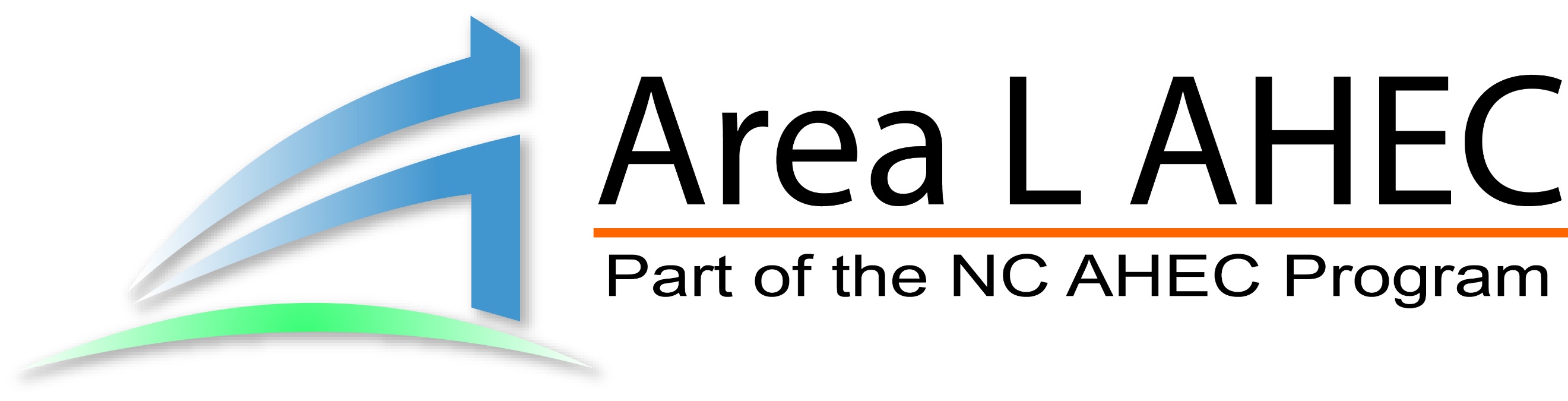 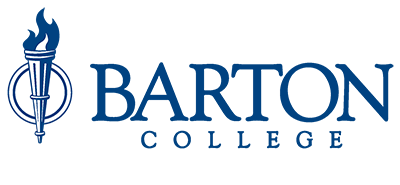 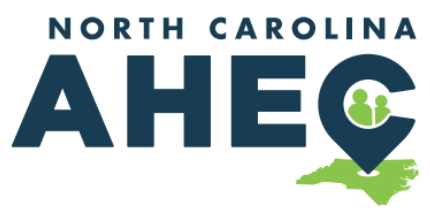 THE NC AHEC SCHOLARS PR OGRAMThe NC AHEC Scholars Program recruits, trains, and supports a diverse group of students from across the state, creating a multidisciplinary team of health professionals committed to both community service and the transformation of health care in North Carolina. We seek individuals who are committed to improving health and health care, devoted to community service, and interested in improving their own skills and in working with other professionals in team-based care. Area L AHEC has partnered with Barton College to recruit health professional students. With an emphasis on individuals from underrepresented minority populations and/or from disadvantaged/rural backgrounds, as well as first-generation college students, the NC AHEC Scholars Program aims to improve the diversity and distribution of all health professions and to support health systems transformation across the state. Each class of NC AHEC Scholars represents a variety of health professions and institutions from every region of North Carolina. Selected applicants participate in a two-year educational program and may receive an $2000 travel expense subsidy ($1000 per year, subject to academic or institutional approval). Each AHEC Scholar will receive a NC AHEC Scholars Certificate, setting them apart from other students in an increasingly competitive environment. Selected scholars will meet students and faculty from other schools and across the region and state. They will also have the chance to meet leaders in health care and make connections with other participants, creating an invaluable network for their future careers. PROGRAM ELIGIBILITY NC AHEC Scholars must: be enrolled in an allied-health related major (Gerontology, Health Promotion, Exercise Science, or Health Care Administration, or Social work) be committed to the program for a total of two years have a minimum of two more years of academic eligibility as the program is two years longbe eligible to work inside the United States REQUIREMENTS complete 40 hours of didactic training each year of the program, and  complete 40 hours of experiential clinical training each year of the program.  Part 1: APPLICANT INFORMATION  ___________________________		__________________________		____________________Last Name 					First Name					Middle Name			___________________________		_________________________Year of Birth 					GenderPERMANENT/HOME ADDRESS ___________________________________________            	_____________________Street Address 							Home County________________________		__________		____________________City 						State			Zip CodeCURRENT/LOCAL ADDRESS ___________________________________________            	_____________________Street Address 							Apartment Number________________________		__________		____________________City 						State			Zip CodeCONTACT INFORMATION ______________________		____________________		Home Phone 				Cell Phone_____________________________________                       ______________________________Email Address (personal)					Email Address (Barton)RACE/ETHNICITY (SELECT ALL THAT APPLY)  American Indian/Alaskan Native 	 Hispanic or Latino 		 Asian 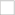  Native Hawaiian/Pacific Islander 	 Black or African American    White/Caucasian  Other (please specify) ______________________ETHNIC GROUP		 Hispanic/Latino		 Non-HispanicLANGUAGES Do you speak any languages other than English?	  Yes	 NoIf yes, what language(s)?  __________________________________________________________Part 2: ACADEMIC INFORMATION HIGH SCHOOL EDUCATION ____________________________________________				___________________Name of High School 								Graduation Year
_______________________		__________________		___________________City 					State 					CountyCOLLEGE EDUCATION __________________________________________		           _________________________College/University/Community College currently attending 	    Anticipated Graduation Date (mm/yyyy) 
_______________________		__________________		City 					State 				Major(s):____________________________________________Minor:______________________________________________	Part 3: FAMILY / BACKGROUND Are you the first generation in your immediate family to attend college?	  Yes	 No  Will you be the first in your immediate family to receive a bachelor’s degree?   Yes	 NoIf applicable, describe any family or personal hardships or unique circumstances you would like to share. 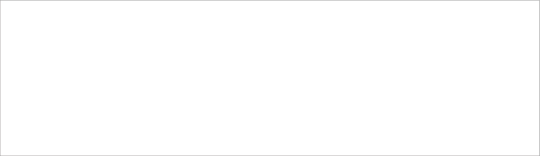 Part 4: YOUR REFLECTIONRespond to the question below in one to two paragraphs. Please be sure to answer all parts of the question. Describe your background and career goals. How to you feel the AHEC Scholars Program would be of benefit to you in accomplishing your academic/career goals? 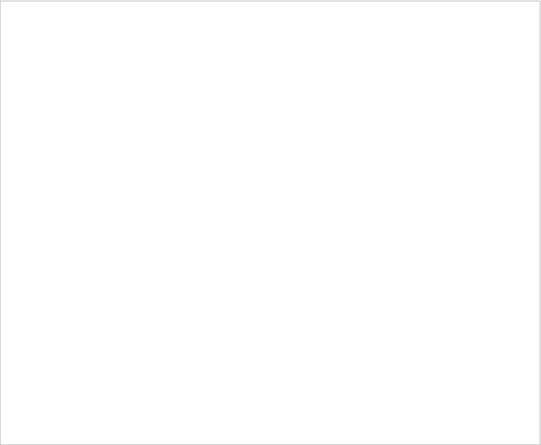 Part 5: COMMITMENT STATEMENT and REFERENCE I understand the benefits of the AHEC Scholars Program and by applying am committed to participating in the 2-year program. I will conduct myself in a professional manner during clinical and didactic courses.____________________________________ 	___________Name								Date
I am the advisor of ________________________________ and recommend this student participate in the AHEC Scholars program based on his/her interest in exploring opportunities in health care and professionalism demonstrated in classes and/or commitments on campus._____________________________________ 	___________Name 							Date